新 书 推 荐中文书名：《地址簿：我们的街道地址揭示了身份、种族、财富和权力》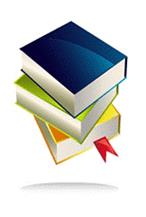 英文书名：THE ADDRESS BOOK: What Our Street Addresses Reveal About Identity, Race, Wealth, and Power作    者：Deirdre Mask出 版 社：St. Martin’s Press代理公司：ANA/Cindy Zhang页    数：待定出版时间：2020年4月代理地区：中国大陆、台湾审读资料：电子稿类    型：大众文化版权已授：英国、韩国   一部热情洋溢的通俗历史作品：关于街道如何命名和房子如何编号的故事，以及为什么像地址这样看似平凡的东西可以拯救生命或加强权力。内容简介：在2013年《大西洋月刊》（The Atlantic）的一篇文章中，戴尔德丽·马斯克记录了西弗吉尼亚州（West Virginia）为所有农村居民提供地址所作出的努力，目的是使居民能够获得从未拥有过的方便和服务，无论是来自亚马逊（Amazon）的邮包还是国家福利。马斯克对那篇文章的研究促使她开始研究地址的迷人历史——从古罗马（Rome）到19世纪的纽约（New York City）到现在的韩国（Korea）。我们了解到，18世纪哈布斯堡帝国（Hapsburg Empire）领导人玛丽亚·特蕾莎（Maria Theresa）在维也纳开始对各个房屋进行编号，她这样做并不是为了帮助她的臣民在城市中导航或接收邮件，而是为了对征税以及征兵。，马斯克讲述了在19世纪的伦敦（London）约翰·斯诺博士（Dr. John Snow）的故事。他利用该市最近引进的街道编号来帮助查明霍乱流行的来源和传播。在今天，马斯克的研究从印度（India）到韩国再到爱尔兰（Ireland），他追踪街道名称的创建、庆祝以及在某些情况下被禁止的不同方式。这本深刻有趣的书充满了迷人的人物和历史，展示了街道名称是如何与身份、阶级和种族相关的。但最重要的是与权力相关的种种关系：命名权力、隐藏权力、决定谁重要的权力、谁不重要权力，以及相关原因。引言：西弗吉尼亚州：我们为什么要关心街道地址？发展状况第一章：加尔各答（Kolkata）：地址能彻底改变贫民窟吗？第二章：海地（Haiti）：街道地址能阻止瘟疫吗？种种起源第三章：罗马：古罗马人是如何找到路的？第四章：伦敦：我们的街道名来自哪里？第五章：维也纳（Vienna）：房屋编号是否改变了世界？第六章：费城（Philadelphia）：为什么美国人喜欢有编号的街道？第七章：韩国和日本（Japan）：语言能解释日本缺少街道名称吗？政治第八章：伊朗（Iran）：为什么街名会追随革命运动？第九章：柏林（Berlin）：纳粹（Nazi）的街道名称让我们了解关于过去的什么信息？种族第十章：佛罗里达州好莱坞（Hollywood, Florida）：南方人的名字真的和历史有关吗？第十一章：圣路易斯（Louis）：马丁·路德金街（Martin Luther King Streets）能让我们了解当今美国种族的什么信息？第十二章：南非（South Africa）：种族隔离的街道应该怎么办？等级和社会地位第十三章：曼哈顿（Manhattan）：一个街道名值多少钱？第十四章：无家可归：没有住址你怎么生活？第十五章：芝加哥（Chicago）：每个人都应该有地址吗？结论：未来：街道地址注定要失败吗？作者简介：戴尔德丽·马斯克（Deirdre Mask）以优异成绩毕业于哈佛学院（Harvard College），之前就读于牛津大学（University of Oxford），是《哈佛法评论》（Harvard Law Review）的编辑。她在爱尔兰国立大学（National University of Ireland）获得写作硕士学位。她经常在《纽约时报》（The New York Times）、《大西洋月刊》（The Atlantic）、《卫报》（The Guardian）等期刊发表作品。她来自美国北卡罗来纳州（North Carolina），曾在哈佛大学和伦敦政治经济学院（London School of Economics）任教。现在，她和丈夫、女儿住在伦敦。谢谢您的阅读！请将回馈信息发至：张滢（Cindy Zhang)安德鲁·纳伯格联合国际有限公司北京代表处北京市海淀区中关村大街甲59号中国人民大学文化大厦1705室，100872电 话：010-82504506传 真：010-82504200Email:  Cindy@nurnberg.com.cn 网 址: http://www.nurnberg.com.cn 新浪微博：http://weibo.com/nurnberg 豆瓣小站：http://site.douban.com/110577/ 微信订阅号：安德鲁书讯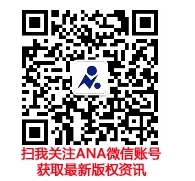 